Рекомендации для родителейТРАФАРЕТ-ПАЗЛ, КАК СРЕДСТВО ФОРМИРОВАНИЯ ИНТЕРЕСА К ПРОДУКТИВНОЙ ДЕЯТЕЛЬНОСТИ И ОБЩИХ ТРУДОВЫХ НАВЫКОВ У ДЕТЕЙ С РАС.Починов В.Д.,Инструктор по труду ОГКУСО РЦ «Подсолнух» г. УльяновскаВ литературе присутствует огромное количество статей, посвященных особенностям обучения ребенка с аутизмом, и каждый автор предлагает различные методы работы с данной категорией детей. Анализируя разные подходы можно сказать, что первое с чего нужно начать -  это установление контакта. В качестве приема привлечения и концентрации внимания ребенка к новой для него деятельности можно применять различные стимулы: пищевое подкрепление, звуковую, зрительную, тактильную стимуляцию (погремушка, фонарики, разнотекстурные предметы, массажеры и т.д.). Все это позволит вызвать интерес, который нужно будет лишь закреплять.Важно отметить, что вовлечение ребенка в новую для него деятельность должно проходить плавно, в щадящем режиме. Для этого новую деятельность лучше начинать с создания «уголка новой среды» (рабочего места), где ребенок в своем ритме познакомится и привыкнет к новым материалам и новым действиям. Для формирования начального интереса к продуктивной деятельности и создания такого уголка мы предлагаем использовать трафареты-пазлы. Трафареты-пазлы воспринимаются детьми не как материал к занятию, а как игрушка, которую можно разобрать, собрать, которая при разборе издает интересные звуки, имеет необычную структуру. Их можно изготавливать из различных материалов: мягкого цветного поролона (к примеру рамки-вкладыши Монтессори), многослойного картона, бархатной бумаги, пластика, дерева и любого другого плотного материала. Трафареты могут быть в виде любимого для ребенка животного или персонажа из мультфильма. Это привлечет внимание ребенка и создаст дополнительную мотивацию к деятельности.Подобные трафареты можно собирать и разбирать как обычный пазл.  С их помощью можно закреплять названия геометрических форм, сенсорные эталоны (размер и цвет элементов). Их можно обводить и превращать в раскраску, по ним можно лепить в технике «пластилиновая живопись», вырезать из текстурного материала (гофрированного и бархатного картона). Все описанные действия продуктивной деятельности способствуют развитию восприятия, мелкомоторных навыков, умения рисовать в контуре,  расширению тактильного опыта ребенка с РАС.Таким образом, простейшая разрезная игрушка (пазл) способна стать широко функциональным инструментом для вовлечения ребенка с РАС в продуктивную деятельность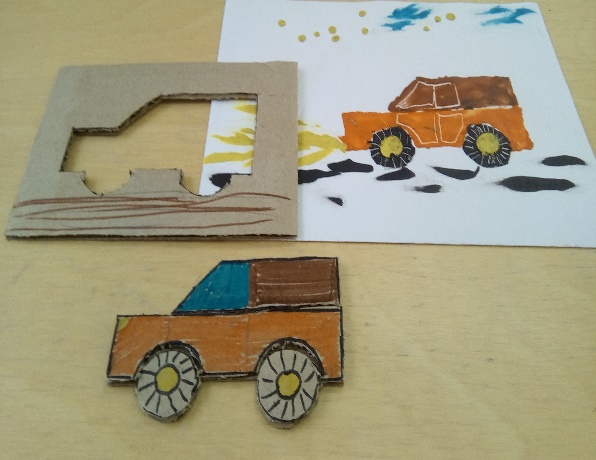 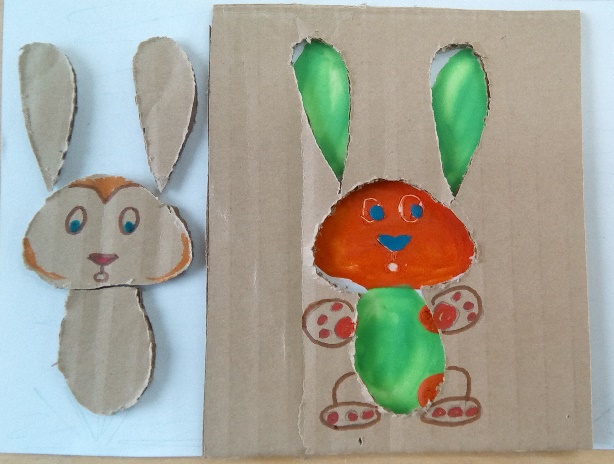 